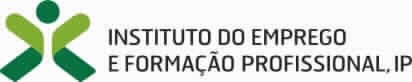 DADOS PESSOAIS - DECLARAÇÃO DE CONSENTIMENTODesde o dia 25 de maio de 2018, é aplicável o Regulamento Geral sobre a Proteção de Dados Pessoais (RGPD), que estabelece regras relativas à proteção, tratamento e livre circulação dos dados pessoais das pessoas singulares, mesmo que tenham sido recolhidos antes daquela data, e que se aplica diretamente a todas as entidades que procedam ao tratamento desses dados.Assim, para que possamos tratar os seus dados pessoais, necessitamos do seu consentimento, que deve ser livre, explícito, inequívoco e informado.Deste modo, para além das situações em que utilizamos os seus dados pessoais no âmbito dos serviços que prestamos e do cumprimento das imposições legais a que estamos obrigados, tratamos ainda os seus dados para outros fins, tendo sido assinaladas as seguintes opções:Divulgação de eventos e informação geral de entidades externas ao IEFP, I.P. e com as quais não exista acordo/protocolo celebrado;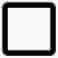 Divulgação de oportunidades de emprego, estágios e formação profissional ministrada por entidades externas ao IEFP, I.P. e com as quais não se tenha celebrado acordo/protocolo;Divulgação de concursos e estudos no âmbito da empregabilidade e da qualidade dos serviços prestados pelo IEFP, I.P.;   Não dou consentimento a nenhuma das opções anteriores.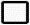 Assim e tendo dado consentimento a todas ou a parte das primeiras quatro opões, o IEFP, I.P. informa que:conservará os seus dados pelo período necessário e de acordo com as imposições legais, nomeadamente, os prazos de conservação arquivística;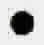 nos poderá contactar para qualquer questão relacionada com a proteção dos seus dados, dirigindo o seu pedido por escrito, com o assunto "Proteção de Dados Pessoais", para o email: protecao.dados@iefp.pt.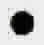 na qualidade de titular dos seus dados pessoais, tem o direito de solicitar o acesso aos mesmos, de os alterar, de limitar parcial ou totalmente a sua utilização, bem como de decidir sobre qual o tratamento autonomizado que lhes pretende dar e, no limite, retirar o consentimento e exercer os demais direitos previstos legalmente.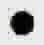 Endereço de correio eletrónico:Número de Identificação da Segurança Social: _____ / ___ / ___Confirmo que tomei conhecimento.O Titular dos Dados( _________________________________ )